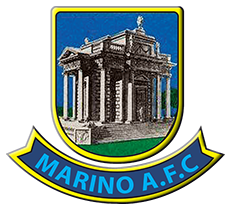 Marino AFC Academy Registration & Consent Form Medical conditions club need to be aware of          NO   …………………………………………………………..Parent / Guardian Details Your email will be used for direct club communications .Parent / Guardian must be present and remain  at all academy sessions for the full duration. This is Marino AFC club policy. By signing consent on this form ,you agree that the player & guardian  details will be stored in compliance with the Data Protection Acts and will be used solely for football related activity .Parent / Guardian signature …………………………………………………Emergency Medical CareI understand that every effort will be made to contact the stated guardian  in the event of an emergency . if these options have been exhausted.  I give permission for my child to be brought to the appropriate medical centre and to receive treatment.Signed     …………………………………………………………………………..	             No        Photo / Video PermissionI give permission for my child to be  in  club / team photos & video online ( Facebook , Instagram ,Twitter )  produced in line with  Marino AFC Data protection policy and procedures.  No names will accompany images. Signed     …………………………………………………………………………..	            No      Non Football events I give permission for my child   to attend non football events , ( adventure centres, playcentres , cinema and others )  , under strict supervision of  Marino AFC team managers  , coaches and volunteers . Signed     …………………………………………………………………………..	            No      Academy Coach     ………………………………………        Date    ………………………………Name Address EircodeDate of birth       /           /   20Name E-mail Mobile number Address